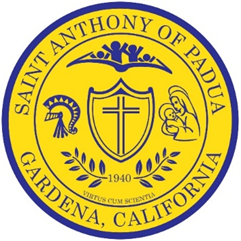 St. Anthony of Padua – HundredX Information SheetThis fundraiser will be from                                                                                                                 January 23, 2023  through February 17, 2023                                              or end once we reach our goal of $40,000Thanks for your interest in supporting St. Anthony of Padua School with HundredX Feedback! This year our hope is to raise funds to help pay for our portion of the cost for the recent upgrades to our school. You can learn more and get started by clicking this link: LINK HEREVERY IMPORTANT: When registering, you will have the option to support a specific grade/team. Please make sure to select accordingly. Also, each adult can only have one registration. Multiple accounts are not permitted for each adult. HundredX reserves the right to disqualify school earnings on completed brand opinions from alias accounts.Pizza Party and Ice Cream Social for Top 3 Grades/Teams  will be earned as follows:                       Mrs. Grey will authorize an FREE DRESS, PIZZA PARTY AND ICE CREAM SOCIAL, on a date to be determined, for the TOP 3 GRADES/TEAMS. EARLY BIRD INCENTIVE - Free Dress Pass  will be earned as follows:                       For every SUPERSTAR (75 SURVEYS COMPLETES) achieved by Monday, January 30th, that student will receive 1 (one) FREE DRESS PASS. We ask parents to forward any emails or screenshots once the 75 brand opinions are completed, along with the name of the adult, their email, the name of the students and grade. It is the responsibility of the parent to send us this information to verify SUPERSTAR status. TOP 3 FAMILIES  (ANNOUNCED UPON COMPLETION OF FUNDRASING CAMPAIGN)The campaign ends on February 17, 2023 or once we reach our goal of $40,000. Please plan to have your SUPERSTARS finish as soon as possible to ensure that your family qualifies for service hours and top prizes. REMEMBER only those that are SUPERSTARS and completed 75 brand opinions contributions will be eligible for TOP FAMILY prizes and receive service hours. 1ST, 2ND and 3RD PLACE TOP Families will earn cash prizes in the following increments: $250, $150 and $100. The HundredX Campaign has some key points to get full credit for your service hour opportunity. PLEASE READ ALL OF THE INFORMATION BELOW. SERVICE HOURSOnce again, families will have a unique opportunity to earn service hours with this campaign. Each family can earn a maximum of 10 hours, which will complete the hours required for the second trimester.  This opportunity is made available by Mrs. Grey as an effort to help our families complete their service hours from the comfort of their home. For every SUPERSTAR (an adult that has completed 75 brand opinions) you can earn the following:1 SUPERSTAR= 75 brand opinions =  2 service hours,      2 SUPERSTARS=150 brand opinions = 4 service hours,3 SUPERSTARS= 225 brand opinions = 6 service hours,  4 SUPERSTARS= 300 brand opinions = 8 service hours, 5 SUPERSTARS= 375 brand opinions = 10 service hours,  LIMIT AS BEEN REACHEDFrequently asked questions:My family completed 60 brand opinions; How many service hours will I earn? None, 2 service hours are earned only at SUPERSTAR status (75 brand opinions completed). We highly encourage you to have your family and friends complete the maximum 75 brand opinions to earn maximum benefits!Can I earn all my service hours this year from this campaign?No, 10 hours is the maximum amount of service hours that can be earned. We urge families to take advantage of this opportunity. Do I have to participate in this campaign?No, but we are asking each family to have at least one parent/guardian/family member complete 75 brand opinions. Those not participating will be billed $100 for the Jog-A-Thon Fee. Those that participate will have this fee waived. I completed 75 brand opinions and got my SUPERSTAR email confirmation. What now?Please email the name of your SUPERSTAR, email address used, name of student supported and their grade to the PLC, Angelic Nunez-Scott (email information is below). We will credit your service hours in Gradelink once this has been verified by the reports we receive from HundredX. We urge you to continue to remind your family and friends to provide feedback until they have 75 (SUPERSTAR status) so that your family can continue to earn service hours and become one of the top (3) three families. Can I do all 75 brand opinions in one day? Can I do a little bit every day?There is a maximum amount of brand opinions that can be completed per day. You can continue to revisit the link that was sent via email or text and do your daily maximum each day.  Please take your time (at least 1 minute per survey) and remember to complete SUPERSTAR to receive service hours.I had my family do a total of 75 brand opinions among 5 family members on 5 different emails. Will I earn service hours?Only SUPERSTARS (those adult family members that have completed all 75 brand opinions with ONE email address) will earn 2 service hours. Unfortunately, the organization only provides us information on those with SUPERSTAR status and we are unable to verify any responses for those that answer less than 75 brand opinions. Please do reach out to us if you have further questions. Go St. Anthony Trojans!Angelic Nunez-Scott (acnunez82@gmail.com) PLC Chair Fundraising Co-Chair